This Accessibility Plan was written in Autumn 2019 by the Headteacher and Health and Safety Governor and will be reviewed every 3. Next review Autumn term 2022.We are committed to providing a fully accessible environment which values and includes all pupils, staff, parents and visitors regardless of their education, physical, sensory, social, spiritual, emotional and cultural needs. We are committed to challenging negative attitudes about disability and accessibility and to develop a culture of awareness, tolerance and inclusion. Willow Wood Community Primary School plans, over time, to increase the accessibility of provision for all pupils, staff and visitors to the school. The Accessibility Plan contains relevant actions to: 		 Improve access to the physical environment of the school, adding specialist facilities as necessary. This covers improvements to the physical environment of the school and physical aids to access education 		 Increase access to the curriculum for pupils with a disability, expanding the curriculum as necessary to ensure that pupils with a disability are as, equally, prepared for life as are the able-bodied pupils. This covers teaching and learning and the wider curriculum of the school such as participation in after-school clubs, leisure and cultural activities or school visits. It also covers the provision of specialist aids and equipment, which may assist these pupils in accessing the curriculum 		 Improve the delivery of written information to pupils, staff, parents and visitors with disabilities. Examples might include handouts, timetables, textbooks and information about the school and school events. The information should be made available in various preferred formats within a reasonable time frame  Attached are Action Plans, relating to these key aspects of accessibility. These plans will be reviewed and adjusted annually by the Environment Committee. 4. We acknowledge that there is a need for ongoing awareness raising and training for staff and governors in the matter of       disability discrimination and the need to inform attitudes on this matter. The Action Plan for physical accessibility relates to the Access Audit of the School, which is undertaken by the school in conjunction with a named governor. It may not be feasible to undertake some of the works during the life of this first Accessibility Plan and therefore some items will roll forward into subsequent plans. The audit will need to be revisited prior to the end of each first three-year plan period in order to inform the development of the new Plan for the following period.  A copy of the Accessibility Plan will be placed on the website. The Plan will be monitored, to assess its impact on the school community, through the Leadership & Management Committee. The school will work in partnership with the local education authority Cheshire West and Chester.The Plan will be monitored by Ofsted as part of their inspection cycle. Autumn term 2019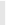 Possible Accessibility Issue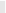 Current Position/ActionTimescalePerson(s) InvolvedMonitoringPossible Accessibility IssuePerson(s) Involved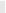 Is the curriculum designed to allow equal access?Is the curriculum designed to allow equal access?Is the curriculum designed to allow equal access?Is the curriculum designed to allow equal access?Is the curriculum designed to allow equal access?Is the curriculum designed to allow equal access?Is the curriculum designed to allow equal access?Is the curriculum designed to allow equal access?Is the curriculum designed to allow equal access?Is the curriculum designed to allow equal access?Is the curriculum designed to allow equal access?Is the curriculum designed to allow equal access?Is the curriculum designed to allow equal access?Pupil attainmentPupil attainmentPupil attainmentData is analysed to ensure progress is being made by all groups of pupils. Data is analysed to ensure progress is being made by all groups of pupils. Data is analysed to ensure progress is being made by all groups of pupils. Termly pupil progress reviews to review progress of PP/other,SEND/other, girls/boys, term of birthTermly pupil progress reviews to review progress of PP/other,SEND/other, girls/boys, term of birthTermly pupil progress reviews to review progress of PP/other,SEND/other, girls/boys, term of birthCurriculum leaders SLTCurriculum leaders SLTCurriculum leaders SLTSLT monitoring each termSLT monitoring each termSLT monitoring each termDifferentiated Curriculum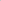 Differentiated CurriculumDifferentiated CurriculumAll teachers plan for differentiation to meet the learning needs of all pupils in the classroomAll teachers plan for differentiation to meet the learning needs of all pupils in the classroomAll teachers plan for differentiation to meet the learning needs of all pupils in the classroom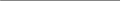 Weekly planningWeekly planningWeekly planningAll class teachersAll class teachersAll class teachersTermly EvidenceCollection DaysTermly EvidenceCollection DaysTermly EvidenceCollection DaysMeeting the needs of pupils with identified special educational needs and/or disabilitiesMeeting the needs of pupils with identified special educational needs and/or disabilitiesMeeting the needs of pupils with identified special educational needs and/or disabilitiesTermly individual action plans. Access to lilac class for identified pupils requiring support beyond the classroom differentiationTermly individual action plans. Access to lilac class for identified pupils requiring support beyond the classroom differentiationTermly individual action plans. Access to lilac class for identified pupils requiring support beyond the classroom differentiationI.E.Ps termly Tracking to identify pupils for support termlyI.E.Ps termly Tracking to identify pupils for support termlyI.E.Ps termly Tracking to identify pupils for support termlyAll teachers Inclusion managerAll teachers Inclusion managerAll teachers Inclusion managerInclusion manager tomonitor I.E.Ps and effectiveness of provision Teaching AssistantInclusion manager tomonitor I.E.Ps and effectiveness of provision Teaching AssistantInclusion manager tomonitor I.E.Ps and effectiveness of provision Teaching AssistantPupils with low level of speaking & listening/comprehension skillsPupils with low level of speaking & listening/comprehension skillsPupils with low level of speaking & listening/comprehension skillsPupils with limited language skills receive differentiated support as appropriate. Pupils with limited language skills receive differentiated support as appropriate. Pupils with limited language skills receive differentiated support as appropriate. termlytermlytermlyAll teachersAll teachersAll teachersInclusion manager with class teachers. Tracking pupil progress files.Inclusion manager with class teachers. Tracking pupil progress files.Inclusion manager with class teachers. Tracking pupil progress files.ResourcesResourcesResourcesProvision of appropriate resources to support pupils with access to the curriculum e.g. use of visual timetables and use of hearing aid to support pupils with hearing impairmentProvision of appropriate resources to support pupils with access to the curriculum e.g. use of visual timetables and use of hearing aid to support pupils with hearing impairmentProvision of appropriate resources to support pupils with access to the curriculum e.g. use of visual timetables and use of hearing aid to support pupils with hearing impairmentOn going according to pupil needsOn going according to pupil needsOn going according to pupil needsAll teachers to report needs to Inclusion ManagerAll teachers to report needs to Inclusion ManagerAll teachers to report needs to Inclusion ManagerInclusion manager tomonitor resources are in place to support needs of identified pupilsInclusion manager tomonitor resources are in place to support needs of identified pupilsInclusion manager tomonitor resources are in place to support needs of identified pupilsCurriculum AccessCurriculum AccessCurriculum AccessAll pupils access the full curriculum. To ensure this, adults are used to support targeted pupils, resources are provided as required. Support is given for residential visits eg. through deployment of extra adults, support with administration of medicine, modification of activities All pupils access the full curriculum. To ensure this, adults are used to support targeted pupils, resources are provided as required. Support is given for residential visits eg. through deployment of extra adults, support with administration of medicine, modification of activities All pupils access the full curriculum. To ensure this, adults are used to support targeted pupils, resources are provided as required. Support is given for residential visits eg. through deployment of extra adults, support with administration of medicine, modification of activities On going as need arises through the yearOn going as need arises through the yearOn going as need arises through the yearInclusion manager All staffInclusion manager All staffInclusion manager All staffMonitored by SLTMonitored by SLTMonitored by SLT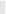 Is the building designed to meet the needs of all pupils?Is the building designed to meet the needs of all pupils?Is the building designed to meet the needs of all pupils?Is the building designed to meet the needs of all pupils?Is the building designed to meet the needs of all pupils?Is the building designed to meet the needs of all pupils?Is the building designed to meet the needs of all pupils?Is the building designed to meet the needs of all pupils?Is the building designed to meet the needs of all pupils?Is the building designed to meet the needs of all pupils?Is the building designed to meet the needs of all pupils?Is the building designed to meet the needs of all pupils?Is the building designed to meet the needs of all pupils?Building DesignBuilding DesignWheelchair access to the school is provided through the…classrooms. Access issues to other classrooms from the outdoor playground to be incorporated in future building work. Daily basis as requiredSite Maintenance OfficerEnvironment CommitteeGovernors Premises CommitteeSite Maintenance OfficerGovernors Premises CommitteeSite Maintenance OfficerIs communication in place to meet the needs of all its community?Is communication in place to meet the needs of all its community?Is communication in place to meet the needs of all its community?Is communication in place to meet the needs of all its community?Is communication in place to meet the needs of all its community?Presentation of informationPresentation of informationIdentified children have access to visual timetables which are updated on a regular basis Newsletters for parents are produced in electronic format on the website; hard copy if requested; hard copy in the entrance and outside notice boardsDaily basis as requiredFortnightlyInclusion manager All staffHeadteacher /SBMSLT/ HeadteacherSLT/ Headteacher